Методические рекомендации по приему иностранных граждан и организаций, при проведении научных мероприятий в рамках международного сотрудничества для научных учреждений Минобрнауки России, расположенных в Санкт-ПетербургеВыпуск 1.Методические рекомендацииМР 2.2.1.в.1-2020Санкт-Петербург 2020г.Предисловие1. РАЗРАБОТАНЫ ВПЕРВЫЕ Федеральным бюджетным учреждением науки Санкт-Петербургский научный центр Российской академии наук (СПбНЦ РАН) Тихоновым С.А.2. ВНЕСЕНЫ Сектором междисциплинарных исследований СПбНЦ РАН3. РАЗМЕЩЕНЫ на портале СПбНЦ РАН по адресу http://spbrc.ru/ru/nirЛист согласования ««Методические рекомендации по приему иностранных граждан и организаций, при проведении научных мероприятий в рамках международного сотрудничества для научных учреждений Минобрнауки России, расположенных в Санкт-Петербурге».Введение                  Настоящие методические рекомендации устанавливают порядок приема иностранных делегаций и иностранных граждан в научных учреждениях Минобрнауки России, расположенных в Санкт-Петербурге (в дальнейшем Иностранные делегации) при осуществлении международного сотрудничества по всем вопросам за исключением получения образовательных услуг иностранными гражданами по всем формам обучения.Методические рекомендации по приему иностранных граждан и организаций, при проведении научных мероприятий в рамках международного сотрудничества для научных учреждений Минобрнауки России расположенных в Санкт-Петербурге разработаны в соответствии с Федеральными законами Российской Федерации и изменениями к ним: «О правовом положении иностранных граждан в Российской Федерации» от 25 июля 2002 г. № 115-ФЗ, «О порядке выезда из Российской Федерации и въезда в Российскую Федерацию» от 15 августа 1996 г. № 114-ФЗ, «О государственной тайне» от 21 июля 1993 г. № 5485-1 (ред. от 08.03.2015), «Инструкция по обеспечению режима секретности в Российской Федерации», утвержденная постановлением Правительства РФ от 5 января 2004 г. № 3-1 и другими действующими нормативно-правовыми актами. В соответствие с действующим законодательством в научных учреждениях Минобрнауки России, устанавливается и обеспечивается режим секретности при посещении иностранными гражданами, предусматривающий установление и обеспечение пропускного, внутриобъектового режима и порядка документального оформления приема иностранных делегаций и иностранных граждан.Должностные лица, привлекаемые к приему иностранных делегаций и имеющие допуск к работе со сведениями, составляющими государственную тайну, несут персональную ответственность за соблюдение требований по защите государственных секретов и обязаны принимать исчерпывающие меры по предупреждению утечки охраняемой информации.В ходе приема иностранных делегаций участвующие должностные лица обязаны:	- препятствовать возможным попыткам отдельных иностранных граждан нарушать порядок приема или установленный режим пребывания;	- пресекать попытки получения иностранными гражданами информации, документов и материалов, которые не имеют отношения к цели приема;	- инструктировать о вышеизложенном лиц, привлекаемых для проведения мероприятий с участием иностранных граждан;	- в случае выявления повышенного интереса к подлежащим защите сведениям, лицам, располагающим такой информацией или вопросам, выходящим за рамки цели посещения научного центра, доложить служебной запиской о данном факте начальнику отдела по защите государственной тайны или иному должностному лицу ответственному за безопасность, с дальнейшим отражением его в отчете.5.  При проведении приема иностранных граждан и делегаций в научном учреждении не допускается:ознакомление иностранных граждан, членов иностранных делегаций со сведениями, составляющими государственную тайну, документами, предназначенными для служебного пользования;пользование иностранными гражданами, членами иностранных делегаций оргтехникой, принадлежащей научному учреждению;подключение ввезенной иностранными гражданами, членами иностранных делегаций оргтехники к сети и аппаратуре, принадлежащей научному учреждению.  6. Проведение иностранными гражданами, членами иностранных делегаций фото- и видеосъемки в помещениях научного учреждения допускается только с разрешения руководителя данного научного учреждения.          7.  Вход и нахождение иностранных граждан, членов иностранных делегаций в помещениях научного учреждения, осуществляется в сопровождении работника отдела международных связей.8. Основанием для подготовки и организации приёма иностранных делегаций в научных учреждениях является утвержденная руководителем учреждения Программа приема иностранных делегаций и иностранных граждан (в дальнейшем Программа) (Приложение № 1).9.  За координацию подготовки, организацию приема Иностранных делегаций и определение участников встреч со стороны научного учреждения отвечает отдел международных связей.	10. Руководитель структурного подразделения научного учреждения, инициирующее приём иностранной делегации, назначает из числа штатных сотрудников подразделения ответственное лицо за прием иностранных делегаций (в дальнейшем Ответственное лицо). 11. Не позднее, чем за 10 дней до приёма иностранных делегаций ответственное лицо направляет Программу в формате Word на электронные адреса отдела международных связей и помощника руководителя по безопасности.Программа приема иностранных делегаций и иностранных граждан должна содержать:- цель, задачи, основания, сроки визита в научное учреждение; - ФИО ответственного лица с указанием должности, структурного подразделения, телефона и электронного адреса;- ФИО иностранных граждан (на русском языке и на латинице), с указанием должности, наименования организации (на русском языке на латинице), гражданства, номера паспорта (либо иного документа, удостоверяющего личность), даты выдачи паспорта, даты рождения и места временного проживания в Санкт-Петербурге;- данные об организации (название на русском языке и на латинице), интересы которых представляют иностранные граждане, род деятельности организации;- финансовые условия приема Иностранной делегации; - объем и характер информации, с которой предполагается ознакомить иностранных граждан;- порядок, маршрут и хронометраж передвижения иностранными гражданами по территории научного учреждения; - состав участников приема с российской стороны, с указанием ФИО, должности и места работы.12. Ответственному лицу за прием иностранной делегации необходимо заблаговременно определить объем и характер информации, с которой предполагается ознакомить иностранных граждан с учетом программы пребывания (соглашений по международному сотрудничеству и пр.). При необходимости провести оценку и экспертизу предоставляемой информации.13. Не позднее, чем за 5 дней до приёма иностранной делегации отдел международных связей готовит в 3-х экземплярах Уведомление о предстоящем визите иностранных делегаций (Приложение № 2). Два экземпляра передаются в 1 отдел научного учреждения. Третий экземпляр приобщает в накопительное дело, находящиеся в отделе международных связей.Уведомление о предстоящем визите иностранных делегаций должно содержать следующие сведения:- полное наименование организации и его адрес;- цель, основания, дату и время приема иностранных граждан;- сведения о паспортных данных каждого иностранного гражданина;- характер информации, с которой предполагается ознакомить иностранных граждан; - данные о должностных лицах организации, участвующих в приеме.14. Не позднее, чем за 5 дней до приёма иностранных делегаций, 1 отдел направляет Уведомления в УФСБ России по Санкт-Петербургу и Ленинградской области, а также в Минобранауки РФ.15. Не позднее, чем за 2 дня до приёма иностранных делегаций ответственное лицо готовит служебную записку (Приложение № 3) на имя руководителя научного учреждения для организации пропуска иностранных граждан.16. Не позднее, чем 10 дней со дня завершения приема иностранной делегации ответственное лицо составляет Отчет о проведении приёма иностранной делегации (Приложение № 4).Отчет о проведении приёма иностранной делегации должен содержать следующие сведения:- дата, место, данные о должностных лицах, санкционировавших прием иностранных граждан;- полное наименование организации и его адрес, которое представляли иностранные граждане;  - паспортные данные каждого гражданина иностранного государства;- цель приема, содержания и результаты переговоров;- сведения об информации, ее носителях, которые были получены от иностранных граждан или переданы им;- сведения о возможных попытках получения иностранными гражданами информации, не предусмотренной программой приема, в том числе составляющей государственную тайну.17. Отдел международных связей ведет Журнал учета приёмов иностранных делегаций (Приложение № 5).	Хранение документов, касающихся приема иностранных делегаций  (Программа приема иностранных делегаций и иностранных граждан, Уведомление о предстоящем визите иностранных делегаций, Отчет о проведении приёма иностранной делегации и пр.) осуществляется отделом международных связей в форме накопительных, заводимых ежегодно дел. 18. 1 отдел научного учреждения: - осуществляет контроль за соблюдением требований учета приема иностранных делегаций и ведения отчетности по результатам их визита; - ведет учет фактической осведомленности должностных лиц, допущенных к работе со сведениями, содержащими государственную тайну, участвующих в приеме Иностранных делегаций;- информирует УФСБ России по Санкт-Петербургу и Ленинградской области при выявлении фактов нарушения требований нормативных актов, регламентирующих порядок и правила международного сотрудничества в части обеспечения режима секретности;- по указанию руководителя научного учреждения проводит служебные проверки и расследования по фактам нарушений, допущенных в период подготовки или приема иностранных граждан.Приложение № 1Утверждаю«___»__________ 20__г.Руководитель , чл.-корр. РАН, профессор ___________  Вооооо  В.В.Программаприёма иностранной делегации и иностранных гражданДата (сроки приёма) 	___________________________Ответственное лицо 	________________________________________________________(ФИО, структурное подразделение, должность, телефон, e-mail)Состав делегации:Цель и задачи визита:________________________________________________________________________________Источник оплаты приема делегации 	____________________________________________Объём и характер информации, с которой предполагается ознакомить иностранных граждан:________________________________________________________________________________________________________________________________________________________________Руководитель структурного подразделения				Согласовано:Начальник отдела международных связей  							Ф.И.О. Приложение № 2Уважаемый ___________!Уважаемый ____________!В соответствии с требованиями Инструкции 3-1 сообщаем, о планируемом (название учереждения) иностранных граждан.Цель визита: _____________________________________________________________________Основание приема: программа визита от ___________ 201__ г., утвержденная руководителем НУ.Сроки визита: __________________________________Данные иностранных граждан:Указанные иностранные граждане представляют следующие иностранные организации:Информация, с которой планируется знакомить иностранных граждан:______________________________________________________________________________________________________________________________________________Начальник отдела международных связей  						     	Ф.И.О.Приложение № 3Начальнику охраны ЧОП «_______________» Ф.И.О.СЛУЖЕБНАЯ ЗАПИСКАНа основании распоряжения  руководителя (название НУ) Ф.И.О.      от «___» _______ 201__ г., программы посещения, прошу организовать допуск на территорию (научного учреждения) следующих иностранных граждан:Внимание! Проход на территорию осуществляется при наличии любого документа, позволяющего отождествить личность иностранного гражданина.Начальник отдела международных связей							Ф.И.О.Приложение № 4 Форма 22О Т Ч Е Т о проведении приема иностранных граждан (Ф.И.О., должность лица, ведущего беседу от имени российской организации)(Фамилия, Имя и должность иностранного гражданина)Проведения встречи разрешил: ________________________________________________________________________________(Ф.И.О., должность руководителя подразделения)Встреча состоялось: _______________________________________________________________________________(место проведения встречи и дата)Продолжительность встречи с ___________ часов до ___________ часов.На встречи присутствовали с российской стороны (Ф.И.О., участников приема): _____________________________________________________________________________________________________________________________________________________________________________________________С зарубежной стороны (фамилия и имена участников встречи): 1.	_______________________________________________________________2.	_______________________________________________________________3.	_______________________________________________________________Беседа велась на ________________________________________ языке. Место для записи беседы:В записи беседы отражаются следующие вопросы:Существо беседы:____________________________________________________________________________________________________________________________________________________________________________________________________________________________________________________________________________________________________________________Факты передачи или получения служебной, или технической документации (памятной записки, письма, чертежи, нормали, технические паспорта, стандарты, формуляры, схемы, эскизы и т.п.)_______________________________________________________________________________________________________________________________________________________________________________________________________________________________________Если беседа на 2 и более листах указывается в конце записи беседы фамилия, имя, отчество и должность лица, записавшего беседу, проставляется его подпись и виза лица, проводившего беседу, а на оборотной стороне последнего листа записи беседы делается поэкземплярная разметка. _________________________________________________________________________________________________________________________________________________________________________________________________________________________________________________________________________(подпись лица, участвовавших в беседе)Беседу записал:_____________________________________(должность, Ф.И.О., подпись)Запись беседы составлена на_________ листах.Приложение № 5Форма 20                                                               ЖУРНАЛучета приема иностранных граждан*Пишется на русском языке и латиницей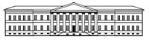 Федеральное государственное бюджетное учреждение науки Санкт-Петербургский научный центр Российской академии наук        СПбНЦ РАНФедеральное государственное бюджетное учреждение науки Санкт-Петербургский научный центр Российской академии наук        СПбНЦ РАНУтверждаюЗаместитель Председателя СПбНЦ РАНпо научной работе (приемка)__________________Говорухин В.П.«___»________________2021г.Научный руководитель СПбНЦ РАННаучный руководитель СПбНЦ РАНАкадемик РАН В.А. РумянцевРуководитель Научно-исследовательского отдела СПбНЦ РАН Д.э.н. А.Г. БездуднаяГлавный ученый секретарь СПбНЦ РАНД.и.н. В.А. ПоповФамилия, имя, отчество (на русском языке и на латинице)Должность,наименование организации (на русском языке и на латинице), род деятельности организацииГражданствоНомер паспорта (либо иного документа, удостоверяющего личность), дата выдачи; дата рождения, место временного проживания в Новосибирске Дата, время Мероприятие, место проведенияСостав участников приёма с российской стороны с указанием должности и места работыМИНОБРНАУКИ РОССИИШТАМПУЧЕРЕЖДЕНИЯНачальнику отдела защиты государственной тайны Министерства образования и науки РФ Ф.И.О.Начальнику отдела УФСБ России по Санкт-Петербургу и Ленинградской области Ф.И.О.[Уведомление о приеме иностранных граждан]Фамилия, имя, отчество (на русском языке и латиницей)Дата рожденияГражданствоНомер паспорта (либо иного документа, удостоверяющего личность), дата выдачиФамилия, имя, отчество (на русском языке и латиницей)Дата рожденияГражданствоНомер паспорта (либо иного документа, удостоверяющего личность), дата выдачи№№ Дата и место встречи Фамилия, имя иностранного гражданина, страна, учреждение, организация, фирма*Основания и цель приема (встречи) Характер проведения беседы и ее краткое содержание Фамилия и должность лиц, принимавших участие в работе с иностранными гражданами Фамилия должность лица, давшего разрешения на проведения встречиНаличие отчета, записи беседы, кому направлен 12345678